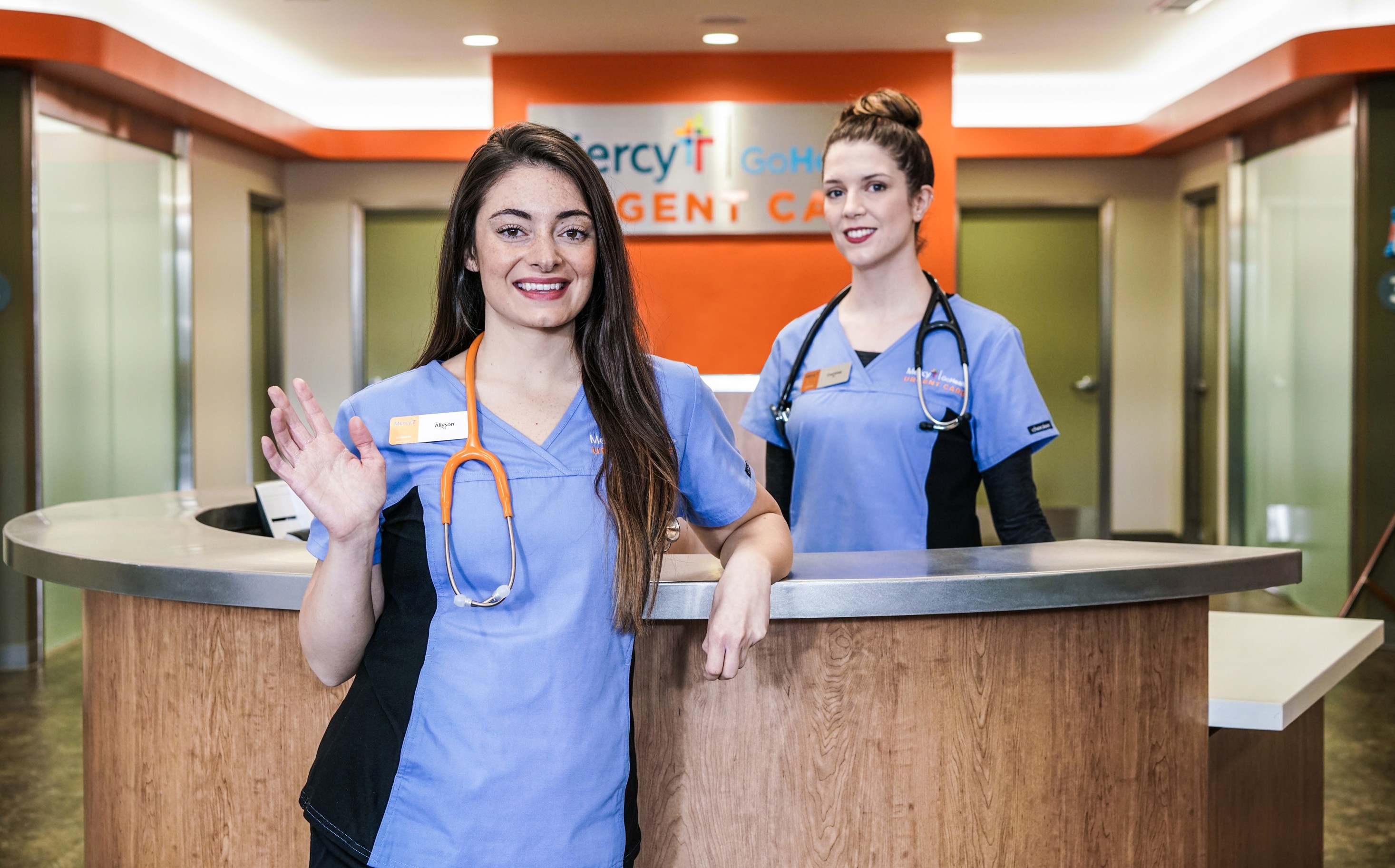 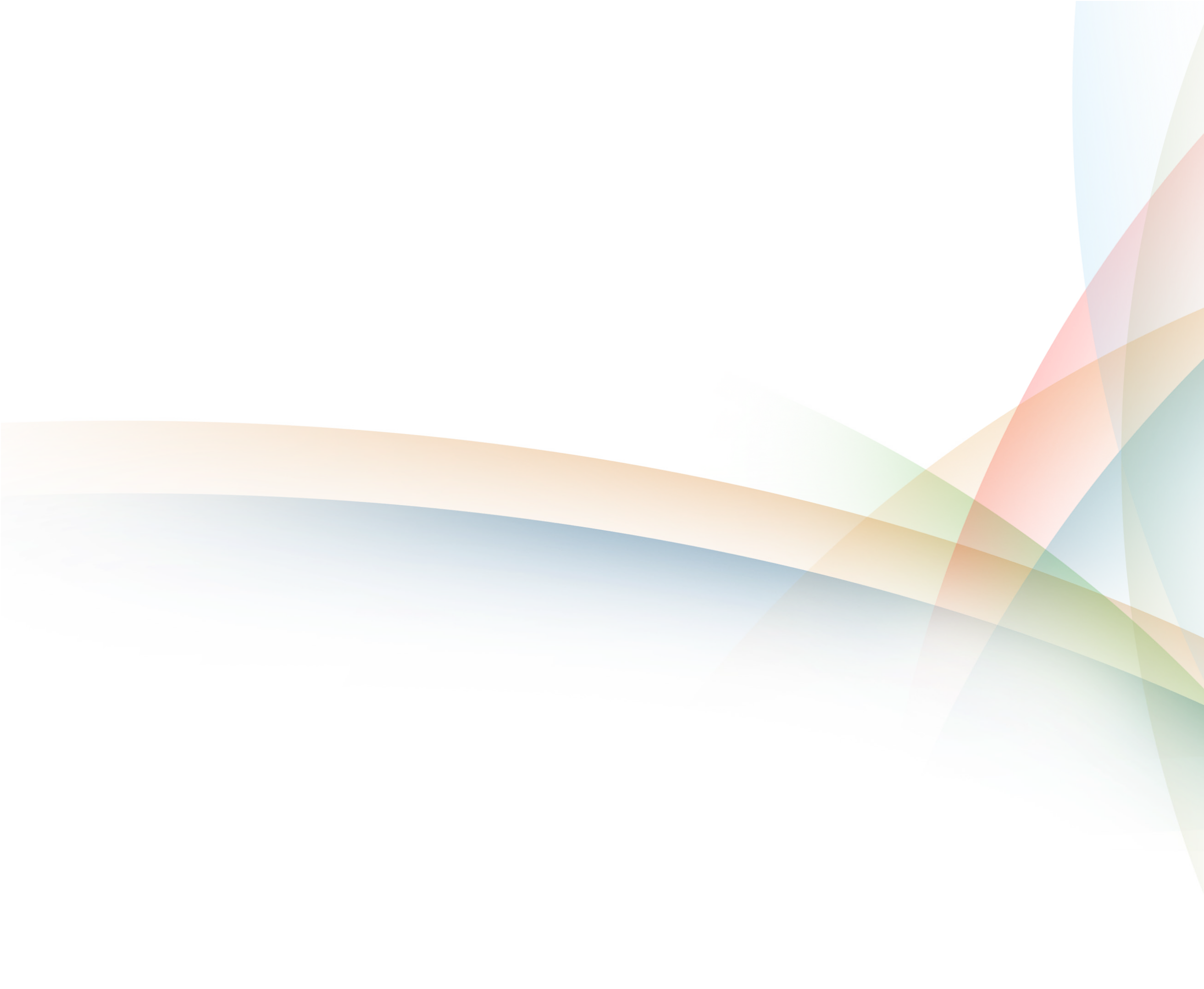 You’re invitedto help celebrate the opening ofMercy-GoHealth Urgent CareBlessing and Ribbon Cutting | February 7 | 7:30 a.m.1421 S. Range Line Road | Suite C | Joplin, MOIt’s the start of a new way to get care:Mercy-GoHealth Urgent Care makes getting care a quicker, more seamless patient experience. Welcome to time-saving online check-in, pre-registration for hassle-free intake, friendly treatment and technology right where it’s needed.Please join us for prayer, tours and light refreshments as we open the doors to Mercy-GoHealth Urgent Care.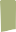 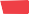 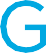 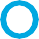 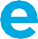 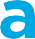 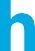 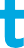 